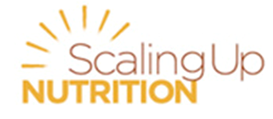 Informação introdutória: A Avaliação Exaustiva Independente (AEI) O presente mandato do Grupo de Liderança e do Secretariado decorre até ao final de 2015, e a Estratégia 2012-2015 previa uma avaliação exaustiva para informar o desenvolvimento subsequente do SUN. Com base em concursos, a Mokoro Limited (em parceria com a Valid International e a FEG Consulting) foi selecionada para efetuar a avaliação. Os Termos de Referência estipulam que a AEI: deverá considerar todos os aspetos do SUN: a estrutura institucional, os objetivos, o(s) modelo(s) de trabalho, os processos decisórios, o posicionamento na arquitetura do desenvolvimento internacional em geral, a relevância, o valor acrescentado, a eficiência e a eficácia. Analisará o grau de eficácia com que o SUN tem realizado os seus objetivos (relacionados com a aceleração da redução da subnutrição) e apresentará opções para a evolução do Movimento SUN no sentido de aperfeiçoar os pontos fortes e solucionar os pontos fracos. Facultará uma avaliação independente do que o SUN já concretizou e está a concretizar, da eficiência e da eficácia dos seus diversos componentes (a administração, as redes e o secretariado), do seu atual funcionamento e, na medida em que seja viável, dos seus contributos aos níveis nacional, regional e global. Examinará o grau em que o SUN está a ajudar os governos nacionais e outros atores a contribuírem para transformações no modo como a nutrição é abordada. E ajuizará sobre o papel do SUN no crescimento da atenção à capacitação das mulheres e à igualdade de género e na catalisação de abordagens sensíveis à nutrição na agricultura, nos cuidados de saúde, na água, no saneamento e noutros setores. (TdR ¶7) Os relatórios da avaliação serão apresentados ao Subgrupo de Criação da Visão (SCV) do Grupo de Liderança do SUN e o relatório final da avaliação proporcionará uma plataforma para um processo de criação de uma visão no sentido de definir o futuro do SUN. A independência da avaliação é salvaguardada por um painel independente de Consultores de Garantia da Qualidade. Informação da AEI 2014-08-07 	 	(1) Avaliação Exaustiva Independente do Movimento SUN A versão preliminar do Relatório Inicial da avaliação foi apresentada ao SCV no final de julho de 2014; no início de setembro, será apresentado um Relatório de Progresso Intercalar e, em dezembro de 2014, um Relatório Final. Durante os meses de setembro e outubro, a equipa de avaliação efetuará estudos de caso em oito países do SUN. Tais estudos de caso são fulcrais: possibilitarão que a equipa adquira a noção da medida em que o SUN está a fazer a diferença ao nível nacional. Os países selecionados representam um amplo leque de nações em termos geográficos, linguísticos, de níveis de rendimento e de desafios nutricionais. Os estudos de caso analisarão o grau de adaptação do apoio do SUN às prioridades e limitações nutricionais específicas de cada país e a influência dos diferentes contextos no desempenho do SUN. A equipa de avaliação consultará o mais vasto conjunto possível de atores do SUN. Estão disponíveis TdR completos no sítio web do SUN, no qual serão também publicados os relatórios intercalar e final da avaliação. A Equipa de Avaliação A equipa de avaliação é liderada por Stephen Lister (que se centrará na metodologia da avaliação, na eficácia da ajuda e na rede de doadores). Stephanie Allan é a coordenadora de investigação, com apoio adicional à investigação de Zoe Driscoll e Lilli Loveday (que é também a diretora de projeto da Mokoro para a avaliação). Os avaliadores superiores e as respetivas áreas de incidência do trabalho são: 	Mirella Mokbel Genequand 	Nutrição, rede da ONU 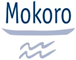 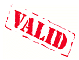 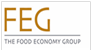 Informação da AEI 2014-08-07 	 	(2) Alta Fölscher Fluxos da ajuda, acompanhamento financeiro, utilização dos sistemas nacionais Chris Leather Rede de OSC, segurança alimentar Robrecht Renard Economia, eficiência, análise custo-benefício Stephen Turner Rede de empresas do SUN, proteção social Muriel Visser Dados de contacto Administração, género Mokoro Ltd. The Old Music Hall, 106-108 Cowley Road, Oxford, OX4 1JE Reino Unido Stephen Lister (líder de equipa) 	slister@mokoro.co.uk Stephanie Allan (coordenadora de investigação) 	sallan@mokoro.co.uk Lilli Loveday (diretora de projeto) 	lloveday@mokoro.co.uk Telefone: + 44 (0) 1865 403179 Fax: + 44 (0) 1865 403279 